Wchodzimy na stronę www.zak.edu.pl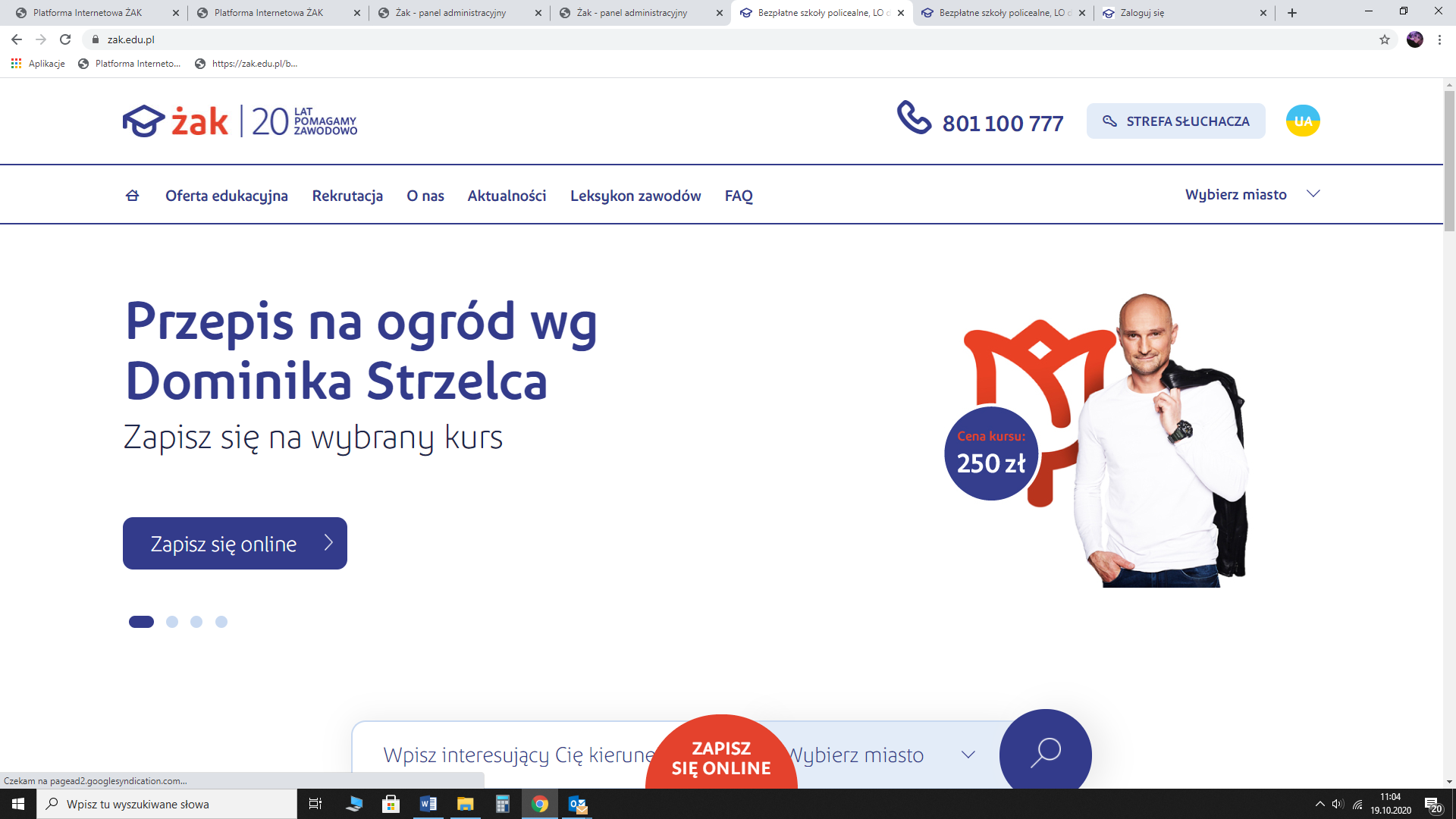 Wchodzimy w „STREFA SŁUCHACZA”Wchodzimy w kafelek „załóż konto”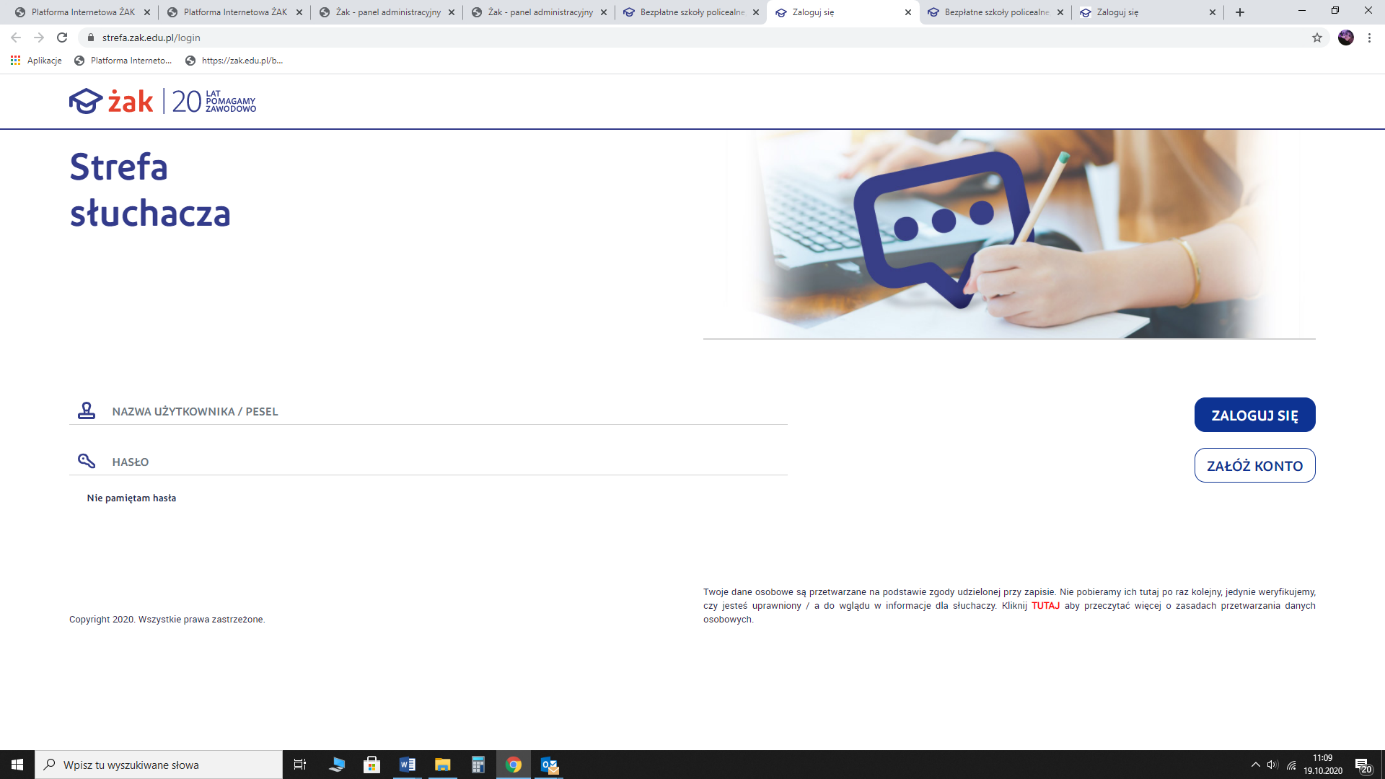 Podajemy swój numer PESEL, oraz wybrane przez system litery z serii i cyfry z numeru  dowodu osobistego, podanego podczas zapisu do szkoły!!! (w przypadku zmiany dowodu po zapisie słuchacz jest zobowiązany przed założeniem konta do zmiany w sekretariacie, w innym wypadku system odrzuci próbę logowania!)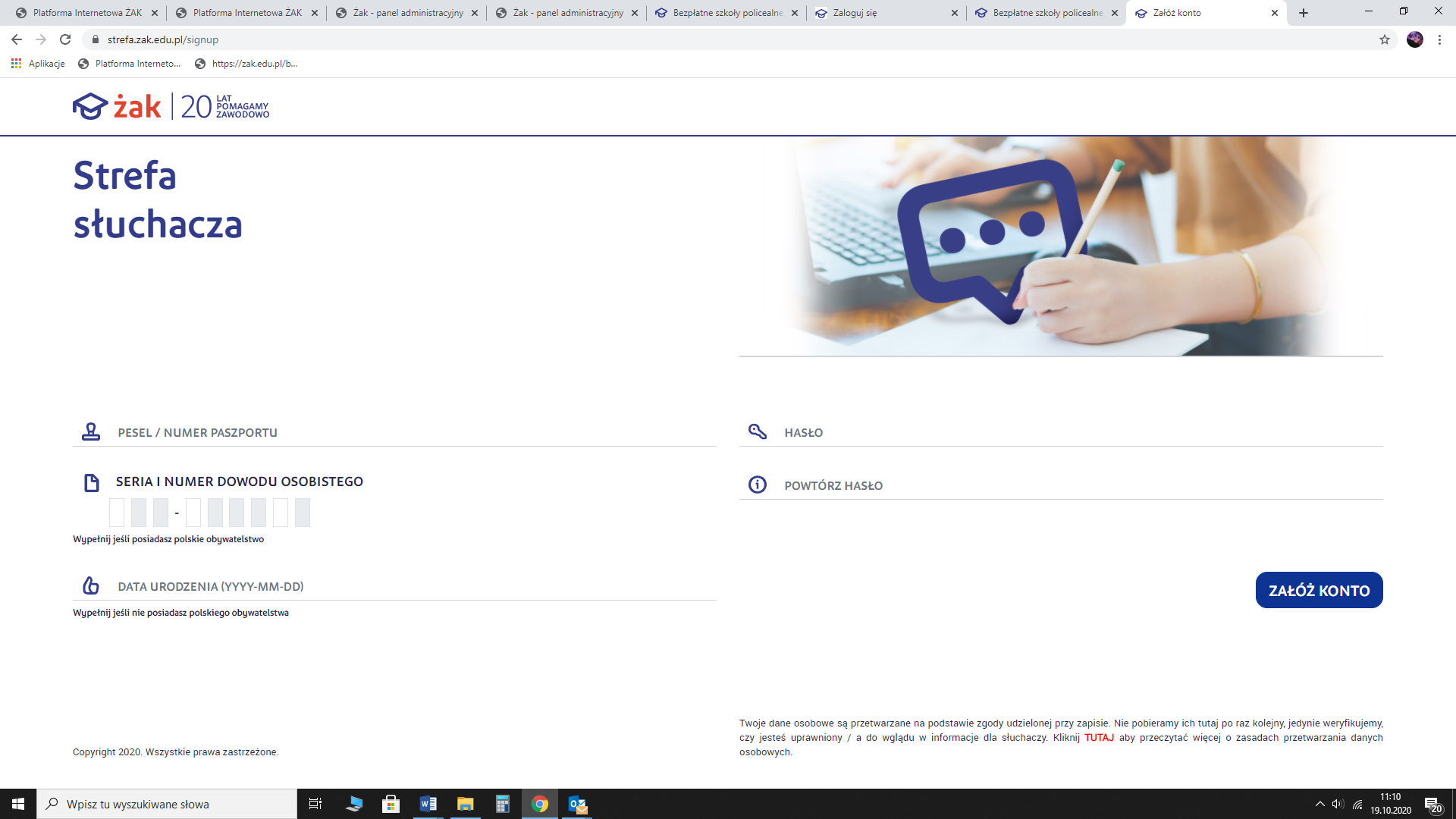 Po założeniu konta logujemy się poprzez PESEL i hasło, które słuchacz podał podczas zakładania konta. W przypadku informacji o obowiązku podania kodu słuchacza, wykorzystujemy kody, które były rozdawane podczas zjazdu organizacyjnego. 